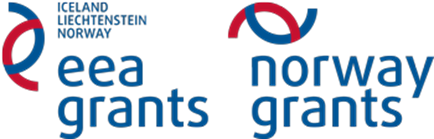 FysikkOppgave № 4.1  Relativ trefuktighet Mål: finne ut at fuktighet i et av treslagene er avhengig av den absolutte høyde (høyde over havet), hvor treet vokser. Fag på tvers av oppgave: biologi, kjemi, geografi, fysikk.vekt , mikrobølgeovn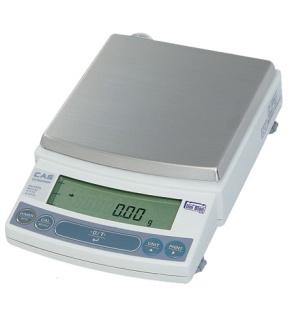 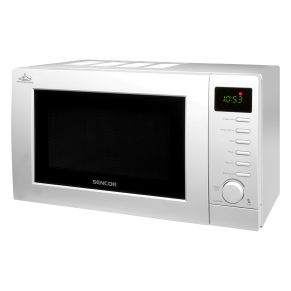 Oppgave 1: måle relativ fuktighet i treslag som vokser på forskjellige høyder (høyde over havet).Definisjon:  Relativ fuktighet er forholdet mellom vanndampmengden i luft og den maksimale vanndampmengden som luften kan inneholde om luften var mettet. Relativ fuktighet blir uttrykt i prosent. Arbeidsplan: Velg et treslag som vokser i forskjellige høyder (høyde over havet). Mitt treslag er ……………………………………………..På hver høyde samle tre treslag-eksempler (sylinderformaktig grein med lengde opptil 10 cm). Merk hver av eksemplene. (For eksempel:  H1E1 –høyde 1, eksempel 1) Rens vekk bark. Mål masse av fuktige treslag-eksempler (akkurat kuttet) og noter i tabell 1. Tabell 1 . Masse av fuktig treslag-eksempler. Ha eksemplene i mikrobølgeovnen i 15 min, maksimum styrke 50 % Etter 15 min ta ut eksemplene og mål igjen massen. Skriv resultatene i tabell 2. Тabell 2. masse av tørt treslag Finn ut den relative massen av treslagene. Bruk formelen: , hvorW- relativ fuktighet til treslag i prosent (%); – masse til fuktig treslag (g);- masse til tørt treslag (g)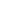 Utregning:  Skriv resultatene i tabell 3 Regn ut gjennomsnittlig fuktighet til hvert av  treslag-eksemplene. Noter resultatene i tabell 3. Таbell 3. relativ fuktighet i treslager Studer tabellen og lag en konklusjon om hvordan fuktighet i et treslag er avhengig av høyden treet vokser på. Massen av det første treslag-eksempelet, m1 (g-gramm)Massen av det andre treslag-eksempelet, m2(g-gramm)Massen av det tredje treslag-eksempelet, m3(g-gramm)Høyde 1………….мHøyde 2………….мHøyde 3………….мMassen av det første treslag-eksempelet, m1 (g-gramm)Маssen av det andre treslag-eksempelet m2(g-gramm)Маssen av det tredje treslag-eksempelet m3(g-gramm)Høyde 1………….мHøyde 2………….мHøyde 3………….мRelativ fuktighet i det første treslag-eksempelet  W1 (%)Relativ fuktighet i det andre treslag-eksempelet  W2 (%)Relativ fuktighet i det tredje treslag-eksempelet  W3 (%)Gjennomsnittlig relativ fuktighetWav (%)Høyde 1Høyde 2Høyde 3